FORMATOSLos formatos que se incluyen en estas bases deben considerarse guía en el procedimiento, por lo que la presentación de las propuestas es responsabilidad de los licitantes.Los formatos a reproducir en papel membretado de la empresa que señale nombre, denominación o razón social de la empresa, teléfono, fax, correo electrónico y sello.Ciudad Guzmán Mpio. de Zapotlán el Grande, Jalisco a Jueves 1 de Julio del 2021.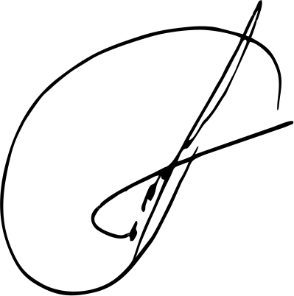 ATENTAMENTE______________________________________LIC. ARTURO LUIS JUAN MORALESSUBDIRECTOR ADMINISTRATIVO SAPAZALICITACIÓN PÚBLICA NACIONAL 07/2021“Seguro de vida de los trabajadores del SAPAZA en términos de lo establecido en el contrato colectivo de trabajo vigente”FORMATO 1 MANIFESTACIÓN DE CONTAR CON FACULTADES PARA SUSCRIBIR LA PROPUESTA A_____ DE ____________ DE 2021SISTEMA DE AGUA POTABLE DE ZAPOTLÁNSAPAZAPRESENTE“El que suscribe con el carácter de representante legal de la empresa denominada  _______________________ con relación al procedimiento de Licitación Pública Nacional 07/2021, manifiesto bajo protesta de decir verdad, que los datos asentados, son ciertos y han sido debidamente verificados, así como que cuento con facultades suficientes para comprometer las propuestas en la presente licitación.ATENTAMENTE__________________________________Nombre y firma del representante legalLICITACIÓN PÚBLICA NACIONAL 07/2021“Seguro de vida de los trabajadores del SAPAZA en términos de lo establecido en el contrato colectivo de trabajo vigente”FORMATO 2 MANIFIESTO DE NO ENCONTRARSE EN NINGUNO DE LOS SUPUESTOS DEL ARTÍCULO 52 DE LA LEY DE COMPRASA_____ DE ____________ DEL  2021SISTEMA DE AGUA POTABLE DE ZAPOTLÁNSAPAZAPRESENTE“El que suscribe con el carácter de representante legal de la empresa denominada  _______________________ con relación al procedimiento de Licitación Pública Nacional 07/2021, manifiesto bajo protesta de decir verdad, no nos encontramos en ninguno de los supuestos comprendidos en el artículo 52 de la Ley de Compras Gubernamentales, Enajenaciones y Contratación de Servicios del Estado de Jalisco y sus Municipios y del artículo 5° del Reglamento de Compras Gubernamentales, Contratación de Servicios, Arrendamientos Enajenaciones, para el Municipio de Zapotlán El Grande, Jalisco.ATENTAMENTE__________________________________Nombre y firma del representante legalLICITACIÓN PÚBLICA NACIONAL 07/2021“Seguro de vida de los trabajadores del SAPAZA en términos de lo establecido en el contrato colectivo de trabajo vigente”FORMATO 3DECLARACIÓN DE INTEGRIDADA_____ DE ____________ DE 2021SISTEMA DE AGUA POTABLE DE ZAPOTLÁNSAPAZAPRESENTE“El que suscribe con el carácter de representante legal de la empresa denominada  _______________________ con relación al procedimiento de Licitación Pública Nacional 07/2021, manifiesto que por sí mismo o a través de interpósita persona, me abstendré de adoptar conductas, para que los servidores públicos induzcan o alteren las evaluaciones de las propuestas, el resultado  del procedimiento u otros aspectos que otorguen condiciones más ventajosas con relación a los demás participantes.ATENTAMENTE__________________________________Nombre y firma del representante legalLICITACIÓN PÚBLICA NACIONAL 07/2021“Seguro de vida de los trabajadores del SAPAZA en términos de lo establecido en el contrato colectivo de trabajo vigente”FORMATO 4 MANIFESTACIÓN DE ACEPTACIÓN DE CONDICIONESA_____ DE ____________ DE 2021SISTEMA DE AGUA POTABLE DE ZAPOTLÁNSAPAZAPRESENTE“El que suscribe con el carácter de representante legal de la empresa denominada  _______________________ con relación al procedimiento de Licitación Pública Nacional 07/2021, manifiesto que hemos leído el contenido de las bases y aceptamos participar conforme a éstas respetando y cumpliendo integra y cabalmente las condiciones, así mismo para los efectos que surjan en caso de adjudicación.ATENTAMENTE__________________________________	Nombre y firma del representante legal	LICITACIÓN PÚBLICA NACIONAL 07/2021“Seguro de vida de los trabajadores del SAPAZA en términos de lo establecido en el contrato colectivo de trabajo vigente”FORMATO 5MANIFESTACIÓN DE CONDICIONES DE PRECIOA_____ DE ____________ DE 2021SISTEMA DE AGUA POTABLE DE ZAPOTLÁNSAPAZAPRESENTE“El que suscribe con el carácter de representante legal de la empresa denominada  _______________________ con relación al procedimiento de Licitación Pública Nacional 07/2021, manifiesto que mi representada ofrece condiciones de precios firmes, en moneda nacional, sin estar sujetos a incrementos, hasta la conclusión del procedimiento y en caso de ser adjudicado, hasta cumplidas las obligaciones contraídas en el contrato.ATENTAMENTE__________________________________Nombre y firma del representante legalLICITACIÓN PÚBLICA NACIONAL 07/2021“Seguro de vida de los trabajadores del SAPAZA en términos de lo establecido en el contrato colectivo de trabajo vigente”FORMATO 6 MANIFESTACIÓN DE ACEPTACION DE CONDICIONES DE PAGOA_____ DE ____________ DE 2021SISTEMA DE AGUA POTABLE DE ZAPOTLÁNSAPAZAPRESENTE“El que suscribe con el carácter de representante legal de la empresa denominada  _______________________ con relación al procedimiento de Licitación Pública Nacional 07/2021, manifiesto bajo protesta de decir verdad que estamos de acuerdo con que el pago se efectuara por el importe total (100%) una vez administrada la totalidad de las pólizas al departamento de Patrimonio.ATENTAMENTE__________________________________Nombre y firma del representante legal